PLUNGĖS RAJONO SAVIVALDYBĖS ADMINISTRACIJOS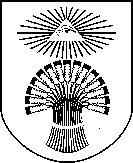 ŠVIETIMO IR SPORTO SKYRIUSPLUNGĖS RAJONO SAVIVALDYBĖS 2022 METŲ ŠVIETIMO BŪKLĖS ANALIZĖ IR PAŽANGOS ATASKAITAPlungės rajono savivaldybės 2022 metų švietimo pažangos ataskaita parengta atsižvelgiant į Lietuvos Respublikos Seimo patvirtintos Valstybinės švietimo 2023–2025 metų strategijos tikslus ir uždavinius, Plungės r. savivaldybės 2021 – 2030 metų strateginį plėtros planą, Plungės rajono savivaldybės 2021–2023 m. strateginį veiklos planą, Plungės rajono savivaldybės stebėsenos rodiklius, ŠVIS duomenis, Brandos egzaminų ir Plungės rajono savivaldybės  administracijos turimus duomenis.Demografinis kontekstasPlungės rajono savivaldybės plotas – 1105 km2. 2022 m. liepos 1 dienos Statistikos departamento duomenimis, Plungės rajono savivaldybėje gyveno 33 289 gyventojai. Gimstamumo pokyčius Plungės rajono savivaldybės teritorijoje 2018–2022 metais atspindi 1 lentelė, o bendra gyventojų skaičiaus kaita pateikta 2 lentelėje. 1 lentelė. Plungės rajono savivaldybės teritorijoje 2018–2022 metais gimusių vaikų skaičius (Plungės r. savivaldybės administracijos Civilinės metrikacijos skyriaus duomenys): 2 lentelė. Plungės rajono savivaldybės teritorijoje gyventojų skaičius pagal amžiaus grupes 2018–2022 metais (Statistikos departamento duomenys). ** - patikslinti ir perskaičiuoti duomenysPlungės rajono savivaldybės teritorijoje, 2022 m. sausio 1 d. Registrų centro duomenimis, gyveno 6213 ikimokyklinio ir mokyklinio amžiaus vaikas (0–18 metų). Jie sudarė 18,7 % visų savivaldybės gyventojų.Ekonominės ir socialinės būklės kontekstasPlungės rajono savivaldybėje, 2022 m. pradžios duomenimis, buvo 20795 (62,54 proc.) darbingo amžiaus gyventojų.   Kaip ir visoje Lietuvoje, Plungės rajono savivaldybėje aktuali ir įsidarbinimo problema. 2022  m. sausio 31 d. duomenimis, Telšių teritorinės darbo biržos Plungės skyriuje darbo ieškojo 10,2 proc. bedarbių (palyginti su darbingo amžiaus savivaldybės gyventojais) (Lietuvoje šis rodiklis – 10,2 proc.). Mažėjant bendram gyventojų skaičiui, socialinės rizikos šeimų skaičius Plungės rajono savivaldybėje pastaraisiais metais didėja: 2019 metais – 175 šeimos, 2020 metais – 190 šeimų, o 2021 metais – 234 šeimos, 2022 metais– 279 šeimos iš kurių– 129 šeimos kaimiškosiose seniūnijose ir 150 šeimų Plungės mieste . 3. Ugdytinių, įstaigų, klasių ir grupių skaičiaus kaitos tendencijos2018–2022 metais švietimo įstaigų tinklo 2022-2023 mokslo metų kaitoje matome nedidelį mokinių skaičių augimą palyginus su 2021-2022 metais. Mokinių skaičiaus kaitos tendenciją iliustruoja 3 lentelė.3 lentelė. Bendrojo ugdymo mokyklų mokinių skaičiaus kaita:2022 metais bendras mokinių skaičius, palyginti su 2018 metais, sumažėjo 6,08 proc. (t. y. 84 mokiniais), lyginant su 2021 metais, mokinių skaičius padidėjo 4,85 proc. (t. y. 60 mokinių). 2022 metai padidėjus 1- 4 klasių mokinių skaičiui atitinkamai didėjo ir klasių komplektų skaičius. Palyginus su vyresnėmis klasėmis mokinių skaičius 11- 12 klasėse mažėjo 10,76 %, atitinkamai mažėja ir klasių komplektų skaičius. Klasių komplektų skaičius 2019–2021 metų laikotarpiu sumažėjo beveik 5,1 %. (t. y. 10 klasių komplektų), o lyginant 2021 ir 2022 metus, klasių komplektų skaičius išliko stabilus – 186. Savivaldybė siekdama tinkamai optimizuoti ir koordinuoti procesus, imasi ne lengvų, bet reikalingų sprendimų, dėl klasių komplektavimo ir tinklo pertvarkos, kurie leidžia užtikrinti optimalias ugdymo sąlygas mokiniams ir kuo palankesnes sąlygas įstaigų darbuotojams. Įgyvendinant 2016–2020 m. ir 2021 – 2025 m. švietimo įstaigų tinklo bendruosius planus bei pertvarkant švietimo įstaigų tinklą, keitėsi švietimo įstaigų skaičius, tipai, įstaigų vidaus struktūra, buveinės. Nuo 2018 metų atskirų švietimo įstaigų (juridinių asmenų) skaičius Plungės rajone sumažėjo 29,17 proc. Galima teigti, jog švietimo įstaigų tinklas 2018 – 2022 m. ketėsi iš esmės. Savivaldybės teritorijoje esančių švietimo įstaigų ir jų skyrių skaičiaus kaita parodyta 4 lentelėje. Tinklo pertvarka vykdyta siekiant racionaliai naudoti Savivaldybės finansinius ir materialinius išteklius ir sukurti geriausias sąlygas mokinių ugdymuisi, užtikrinant aukščiausią ugdymo kokybę. Įgyvendinant įstaigų reorganizacijas, dauguma atvejų buvusios mokyklos įtraukiamos į privatizuojamų objektų sąrašus, bet prieš tai derinama su bendruomenėmis, kad turtą būtų galima panaudoti ir bendruomenės poreikiams. Yra atvejų, jog patalpos yra perorientuojamos ir steigiamos ikimokyklinio ir priešmokyklinio ugdymo grupės. Prūsalių mokyklos – darželio patalpose po reorganizavimo įsteigtos dvi papildomos grupės, nes Savivaldybė susiduria su vietų trūkumu ikimokyklinį ir priešmokyklinį ugdymą teikiančiose įstaigose. 2022 metais buvusios Vyskupo Motiejaus Valančiaus pradinės mokyklos patalpų 1 aukšte įrengtos dvi lopšelio grupės, kurias administruota Plungės lopšelis-darželis „Raudonkepuraitė“ („Vėrinėlio“ skyrius), o 2023 metais planuojama pritaikyti ir antrąjį aukštą ikimokyklinio ugdymo reikmėms. 2022 metais likviduotas paskutinis pradinio ugdymo skyrius Grumbliuose, kuriame veikė jungtinės klasės, siekiant užtikrinti kokybišką ugdymą, visiems mokiniams.4 lentelė. Savivaldybės teritorijoje esančių švietimo įstaigų skaičius pagal įstaigų tipus: *Plungės rajone veikia viena jungtinė – Liepijų mokykla, kuri turi du pagrindinio ugdymo skyrius Šateikiuose ir Plateliuose, kuriuose ugdomi mokiniai.Bendrojo ugdymo mokyklose, nesant klasėje pakankamo mokinių skaičiaus, yra galimybė formuoti jungtinius klasių komplektus. Tokių komplektų 2021 m buvo suformuota tik dviejose kaimo teritorijoje esančiose mokyklose. 2022 m. jungtinių klasių komplektų skaičius sumažėjo iki minimumo: šiais mokslo metais nė vienoje rajono mokykloje nebeformuojamos jungtinės klasės. Detalesnė informacija pateikiama 5 lentelėje.5 lentelė. Jungtinių klasių komplektų formavimas:	Trumpiniai: JKK- jungtinis klasių komplektas.	1 pav. Jungtinių klasių ir mokinių dalis, bendrame savivaldybės švietimo įstaigų kontekste:	Plungės rajono savivaldybėje 2022 metais ikimokyklinį ugdymą teikė 11 įstaigų ( 6 lentelė). Savivaldybė siekia patenkinti daugumos vaikų, laukiančių priėmimo į ikimokyklinio ugdymo grupes, ypač į lopšelio grupes, poreikį, bet kol kas nevisiškai. Palyginus 2018–2022 metų duomenis, matyti vaikų, lankančių ikimokyklinio ir priešmokyklinio ugdymo grupes, skaičiaus augimas. Tuo tikslu yra didinimas grupių skaičius, kuris lyginant 2018–2022 metų duomenis, yra augantis (grupių skaičius augo 4,76 proc.). 2022 metais, vykdant numatytus tinklo pertvarkos darbus, akademiko Adolfo Jucio progimnazijos Valančiaus pradinio ugdymo skyriaus pirmame aukšte įkurtos dvi naujos ikimokyklinio ugdymo grupės.2022 m. matyti žymus vaikų, lankančių ikimokyklinio ir priešmokyklinio ugdymo grupes, skaičiaus augimas (palyginus su 2021 m., vaikų skaičius padidėjo 25, t. y. 1,6 %).6 lentelė. Lopšelių-darželių grupių ir vaikų skaičiaus kaita įstaigose, vykdančiose ikimokyklinį ir priešmokyklinį ugdymą:Centralizuoto priėmimo į švietimo įstaigas sistema leido optimizuoti tam tikrus biurokratinius procesus ir matyti realią situaciją apie laisvas vietas švietimo įstaigose, realias laukiančiųjų į ankstyvojo ugdymo grupes eiles (2022 metų rugsėjo 1 d. duomenimis, vietos į ankstyvojo ugdymo grupes negavo 19 vaikų).Apibendrinant, galima teigti, jog Savivaldybė daro pažangą, atsižvelgdama į demografinius rodiklius, priimdama sprendimus dėl įstaigų tinklo pertvarkymo. Kasmet dėl įvykdytų reorganizacijų, sutaupomos lėšos nukreipiamos į švietimo įstaigų infrastruktūros gerinimą, priemonių, reikalingų ugdymo procesui paįvairinti ir gerinti, įsigijimą.  Esant galimybėms ir poreikiui, įstaigų patalpose yra įrengiamos papildomos ankstyvojo ugdymo grupės. Įsteigtas „Vėrinėlio“ skyrius suteikė galimybė visiems vaikams gauti ikimokyklinį ugdymą.  Įdiegus centralizuoto priėmimo sistemas, savivaldybė įgijo įrankį tinkamai kontroliuoti ugdytinių srautus į įstaigas ir sukūrė galimybę tiksliai prognozuoti vietų poreikį įstaigose ir imtis atitinkamų sprendimų, atsižvelgiant į besikeičiančią situaciją. Priimti sprendimai, kurių dėka neliko jungtinių klasių. 4.  Žmogiškųjų išteklių švietimo įstaigose apžvalgaPedagogų, dirbančių pagrindinėje ir nepagrindinėje darbovietėje, tendencija pateikta 2  paveiksle. Mažėjant mokinių skaičiui ir optimizuojant ugdymo įstaigų skaičių, racionalu, jog mažėja ir juose dirbančių darbuotojų. Mažėjant pedagogų skaičiui, yra galimybės kitiems darbuotojams didinti darbo krūvį. Pagrindinėje darbovietėje dirbančių pedagogų skaičius per 2018 – 2022 metų laikotarpį mažėjo 19,02 proc., o pastaraisiais metais (2021 ir 2022) fiksuojamas 10,51 proc. mažėjimas. Nepagrindinėje darbovietėje dirbančių pedagogų kaita taip pat įvyko. 2018 – 2022 metais nepagrindinėje darbovietėje dirbančių pedagogų skaičius sumažėjo 28,2 % (t. y. 11 pedagogų), lyginant 2021 ir 2022 metų situaciją, fiksuojamas mažėjimas 28,2 proc . Apibendrinant galima daryti išvadą, jog mokytojų skaičius 2022 metais mokyklose smarkiai sumažėjo. 2 pav. Pedagogų dirbančių pagrindinėje ir nepagrindinėje darbovietėje skaičius ir kaita.Vertinant 2018 – 2022 metų laikotarpį, savivaldybėje situacija dėl pedagogų, turinčių aukštą kvalifikacinę kategoriją, pagerėjo 0,29 proc., nors lyginant 2021  ir 2022 metus, situacija keitėsi į neigiamą pusę (1,98 proc. punktais mažėjo), visgi lyginant su bendru Lietuvos savivaldybių rodikliu, kuris per metus krito 6,04 proc. (remiantis ŠVIS duomenimis), Plungės rajone šis rodiklis krito pakankamai nedaug.. Detalūs duomenys pateikiami 7 lentelėje. 7 lentelė. Aukštą kvalifikaciją turinčių mokytojų kaita rajone nuo 2018 metų dalis:Remiantis ŠVIS duomenimis, mokytojų kaita įstaigose yra ne mažiau aktualus klausimas bendrame kontekste. Paskutiniais metai fiksuojamas padidėjęs pensinio amžiaus mokytojų kaita.  Pensinio amžiaus mokytojų kaitos tendencijos pateiktos 3 paveikslėlyje. Atkreiptinas dėmesys, jog lyginant Lietuvos ir Telšių apskrities duomenis, Plungės r. situacija atrodo daug prasčiau nei visos Telšių apskrities: 2022 metais dirbusių pensinio amžiaus pedagogų dalis mokyklose yra 5,04 proc. punktais didesnė nei visoje Telšių apskrityje ir 3,91 proc. punktais didesnė nei lyginant visos Lietuvos rodiklį. Šiuo atveju palyginimui pasirinkti apskrities duomenys, vertinant geografinę situaciją, nes galimybės pritraukti tam tikros srities specialistus visose savivaldybėse vienodos įvertinant demografines bei socialines tendencijas. 3 pav. Mokyklose dirbančių pensinio amžiaus mokytojų dalies kaita (Plungės r., Lietuvos ir Telšių apskrities duomenų palyginimas) Vertinant mokytojų amžių pagal dvi grupes - jaunesni nei 50 metų, 50 metų ir vyresni - galima teigti, jog mokyklose dominuoja labiau vyresnio amžiaus kolektyvas. Ši tendencija vyrauja ne tik Plungės r., bet taip pat Telšių apskrityje ir visoje Lietuvoje. Vertinant duomenis, pateiktus 4 ir 5 paveiksluose, pastebima, jog nuo 2018 iki 2022 metų vyraujanti tendencija – kasmet daugėja pedagogų, kurių amžius virš 50 metų. Plungės rajono situacija yra prastesnė nei vertinant situaciją Telšių apskrities mastu ir visos Lietuvos. 2022 metų duomenimis, Plungės rajone vyresnių nei 50 metų pedagogų dalis sudarė 72,62 proc., kai Telšių apskrityje ši dalis siekia 68,04 proc., o Lietuvoje – 60,15 proc. Nuo 2018 metų Plungės r. vyresnių nei 50 metų mokytojų dalis augo 11,72 proc., , nors panašiai šis rodiklis kilo ir Telšių apskrityje– 11,34 proc., Lietuvoje 6,47 proc. punktais, lyginant 2018 ir 2022 metų duomenis.  4 pav. Jaunesnių nei 50 metų mokytojų dalis (Plungės r., Telšių apskrities ir Lietuvos duomenys):5 pav. 50 metų ir vyresnių mokytojų dalis (Plungės r., Telšių apskrities ir Lietuvos duomenys):Ankstyvojo ugdymo įstaigose, pedagoginių darbuotojų amžiaus pasiskirstymas panašus, kaip ir bendrojo ugdymo mokyklose. 2022 metų duomenimis, Plungės r. ankstyvojo ugdymo įstaigose dirbo  6,4 proc. daugiau asmenų iki 50 metų, nei bendrojo ugdymo mokyklose. Plungės r. ankstyvojo ugdymo įstaigų pedagogų dalis iki 50 metų yra 11,68 proc. didesnė, lyginant su Lietuvoje vyraujančia pedagogų tendencija. Nors vertinant bendrą Telšių apskrities situaciją, tokio didelio skirtumo, kaip visos Lietuvos, nėra. Visgi Telšių apskrities ankstyvojo ugdymo įstaigose pedagoginių darbuotojų, kurių amžius iki 50 metų, yra  2,23 proc.  daugiau nei bendrojo ugdymo mokyklose. Lyginant 2021 ir 2022 metų 50 metų ir vyresnių pedagoginių darbuotojų duomenis, Plungės r. situacija nežymiai kito (sumažėjo 1,83%), Lietuvoje sumažėjo 5,45 %, kai Telšių apskrityje vyresnių nei 50 pedagogų dalis augo (Telšių apskritis – 4,42 %), Detalūs duomenys pateikti 6 ir 7 paveiksluose.6 pav. Jaunesnių nei 50 metų pedagoginių darbuotojų dalis ankstyvojo ugdymo įstaigose (Plungės r., Telšių apskrities ir Lietuvos duomenys):7 pav. 50 metų ir vyresnių pedagoginių darbuotojų dalis ankstyvojo ugdymo įstaigose (Plungės r., Telšių apskrities ir Lietuvos duomenys): Mokytojų, dirbančių visu etatu arba daugiau nei etatu, dalis (proc.), kasmet auga. Detalūs duomenys pateikiami 8 lentelėje. Nors Lietuvos vidurkio dar nepavyko pasiekti, bet Plungės r. savivaldybės mokytojų krūvio rodiklis 2022 metais viršija panašių savivaldybių krūvio vidurkį. 8 lentelė. Mokytojų, dirbančių visu etatu arba daugiau nei etatu, dalis (proc.)(proc.). Bus patikslinta, kai bus ŠVIS duomenysKitas svarbus rodiklis, rodantis įtaką pedagogų krūviams ir įstaigų tinklo efektyvumui, tai mokinių skaičius, tenkantis vienam mokytojui (detalūs duomenys pateikiami 9 lentelėje). Lyginant 2022 ir 2018 metų duomenis, fiksuojamas mokinių skaičiaus, tenkančio vienam mokytojui, augimas 13,7 proc., o pastaraisiais metais (lyginant 2022 ir 2021 metus) –11,23 proc. augimas. 2022 metais Plungės r. savivaldybės rodiklis aukštesnis, nei Lietuvos. Atkreiptinas dėmesys, jog apie didžiųjų kaimiškų savivaldybių rodiklių vidurkį 2021 – 2022 metų tikslių duomenų nėra. Palyginti galimybės nėra, nes nėra atnaujinta informacija ŠVIS sistemoje.9 lentelė. Mokinių, tenkančių vienam mokytojui skaičius (vnt.):Labai svarbu sudaryti kuo palankesnes sąlygas ir švietimo įstaigų vadovams, jog būtų tinkama motyvacija dirbti. Procesų optimizavimas leidžia sutaupytas lėšas skirti atlyginimų kėlimui, užtikrinant, jog mokykloms vadovautų suinteresuoti asmenys. Mokinių, tenkančių vienam mokyklos administracijos nariui, duomenys pateikiami 10 lentelėje. Žvelgdami į 2018- 2022 metų mokinių, tenkančių vienam mokyklos administracijos nariui matomas rodiklių mažėjimas. Pastebima, kad 2022-2022 metų Plungės r. rodikliai mažesni palyginus su Lietuvos vidurkiu, bet kiek didesni (15,45 vienetais) palyginus su didžiųjų kaimiškų savivaldybių vidurkiu.10 lentelė. Mokinių, tenkančių vienam mokyklos administracijos nariui (užimtam etatiniam vienetui), skaičius (vnt.). Daugumoje įstaigų mokiniams teikiama specialioji ir socialinė pedagoginė ir psichologinė pagalba. Nepaisant mokinių skaičiaus mažėjimo, pagalbą teikiančių specialistų – logopedų, psichologų, socialinių pedagogų – poreikis mokyklose kasmet auga. Šių specialistų skaičius savivaldybės mokyklose išlieka palyginti stabilus, tai rodo skaičiai, pateikti 11 lentelėje. Lyginant 2018 – 2022 metų periodą, bendras švietimo pagalbos specialistų skaičius rajone nežymiai padidėjo - 1,56  etato. Vertinant savivaldybės situaciją Telšių apskrities ir Lietuvos kontekstuose, pastebima, jog per 2021 ir 2022 metus Telšių apskrities savivaldybių įstaigose pagalbos specialistų etatų skaičius mažėjo 0,96 proc., o Plungės rajone fiksuojamas didėjimas 8,05 proc. Lietuvoje pagalbos specialistų etatų skaičius per pastaruosius metus augo 3,47 proc. 11 lentelė. Švietimo pagalbos specialistų etatų skaičiaus kaitos palyginimas savivaldybės įstaigose (vnt.). Vertinant žmogiškųjų išteklių analizę, galima teikti, jog tik iš dalies yra padaryta pažanga, žvelgiant į atskiras sritis. Optimizuojant tinklą, racionalu, jog keičiasi ir personalo sudėtis, ir matome įtaką darbo krūviui. Tinklo optimizavimas leido užtikrinti didesnius krūvius įstaigų pedagogams. Labai svarbu ieškoti efektyvių būdų, jog į savivaldybės švietimo įstaigas ateitų dirbti jauni specialistai, nes iš dabartinės situacijos matome, jog savivaldybėje dominuoja vyresnių pedagogų dalis. Artimiausiu metu keliamas uždavinys pasiekti bent apskrities rodiklį. Tam tikslui siekti nuo 2021 metų skiriama kelionės išlaidų kompensacija švietimo įstaigų darbuotojams, kurių jaučiamas stygius, o nuo 2022 metų startavo Specialistų pritraukimo programa. Tikimasi, jog padės užtikrinti personalo atsijauninimą švietimo įstaigose. Kitas labai svarbus aspektas - ir toliau plėsti švietimo pagalbos prieinamumą, pritraukiant daugiau švietimo pagalbos specialistų, pasiekiant bent šalies rodiklius. 5. Formalųjį švietimą papildantis ugdymas ir tikslinis NVŠ finansavimasFormalųjį švietimą papildančio ugdymo paskirtis – pagal ilgalaikes programas sistemiškai plėsti tam tikros srities žinias, stiprinti gebėjimus ir įgūdžius ir suteikti asmeniui papildomų dalykinių kompetencijų.Plungės rajone veikia trys formalųjį švietimą papildantį ugdymą teikiančios įstaigos: Plungės Mykolo Oginskio meno mokykla, Plungės r. Platelių meno mokykla  ir Plungės sporto ir rekreacijos centras (mokinių skaičiaus tendencijos pateiktos 12 lentelėje). 12 lentelė. Mokinių skaičiaus kaita FŠPU įstaigose.Vertintume mokinių, lankančių NVŠ programas (13 lentelė), dalį nuo bendro mokinių skaičiaus rajone, tai matytume, jog tendencija išlieka panaši (apie 35 – 38 proc.). Lyginant 2021 ir 2022 metų duomenis, pastebimas 7,92 proc. didėjimas. 13 lentelė. NVŠ tikslinį finansavimą gaunančių mokinių, akredituotų NVŠ teikėjų ir programų skaičius:Mokinių skaičiaus didėjimas NVŠ programose galima vertinti ir iš demografinės pusės. Jeigu vertintume mokinių, lankančių NVŠ programas, dalį nuo bendro mokinių skaičiaus rajone, tai matome, jog tendencija išlieka panaši (34 – 38 proc.) (8 pav.). 8 pav. NVŠ tikslinį finansavimą gavusių mokinių dalis procentais (2018 – 2022 m.):Skyrius 2022 m. kuravo vaikų vasaros poilsio organizavimo programos įgyvendinimą. 2022 m. dalinai finansuotą 15 stovyklų, iš jų: 4 bendrojo ugdymo, meno mokykloms , 2 savivaldybės biudžetinėms įstaigoms, 9 kitoms įstaigoms, bendruomenėms, organizacijoms. Stovyklose dalyvavo 749 mokiniai. NVŠ ir FŠPU srityse, galima teigti, jog pažanga padaryta. 2022 m. pastebimas ryškus mokinių, lankančių NVŠ programas, padidėjimas, todėl galima teigti, kad NVŠ programos patrauklios rajono mokiniams. 6. Mokinių pasiekimų patikrinimai ir VBEPagal pateiktus duomenis 14 lentelėje matoma (nagrinėjami tik tų VBE rezultatai, kurių laikoma daugiausia), jog 2018 – 2022 metų laikotarpiu išlaikiusių egzaminus mokinių dalis pagal skirtingas disciplinas  daugiausia svyruoja 80 – 100 proc., išimtis - 2020 m. matematikos rezultatai ir 2022 metais chemijos rezultatai, nors 2020 ir 2022 metais visoje Lietuvoje matematikos išlaikiusiųjų dalis siekė 67,6 proc. ir 64,59 proc. (Plungės r. 2020 m.- 66,8 proc. ir 2022 m. -53,30proc), tačiau chemijos rezultatai 2022 metais Lietuvoje siekė 96,19 proc. Vertinant 2018 – 2022 metų laikotarpį, Plungės r. pažanga pagal išlaikiusių asmenų dalį padaryta 2 disciplinose (istorijos ir geografijos), kurių rodikliai trečius metus iš eilės siekia 100 proc. Vertinant 2021 ir 2022 metų rodiklius, matome, jog išlaikiusių egzaminus dalis augo ar nepakito penkiuose mokomuosiuose dalykuose (istorijos, Lietuvių k., chemijos, anglų k. bei geografijoje), o didžiausia pažanga padaryta Chemijos egzaminą išlaikiusių dalyje - skirtumas 20,91 proc. ir Lietuvių k. – skirtumas 7,41 proc., o lyginant su  Lietuvos rezultatais, situacija pagerėjo tik trijuose dalykuose (istorijos, Lietuvių k. ir geografijos). Vertinant aukščiausius balus (86 – 100) gavusių abiturientų dal, nuo išlaikiusiųjų 2021 – 2022 metų laikotarpiu, matome, jog Plungės r. didžiausia pažanga buvo padaryta 4 disciplinose (istorijos, lietuvių kalbos ir literatūros, anglų kalbos ir geografijos). Lyginant su šalies vidurkiu Plungės rajone nežymiai daugiau balų surinko iš istorijos ir anglų k.Gavusių 100 balų įvertinimus, vertinant 2018 - 2022 laikotarpį, situacija geriausia buvo 2020 metais – 30 šimtukų, o blogiausia – 2021 m. – 3 šimtukai.14 lentelė. Valstybinių brandos egzaminų rezultatų palyginimas 2018 – 2022 metais (Plungės r. ir Lietuvos):Raudona spalva pažymėti rezultatai geresni už šalies.Pagal pateiktus duomenis 15 lentelėje matome, kad patys geriausi rezultatai buvo pasiekti 2020 m., tad  palyginus Plungės r. 2021 ir 2022 metų VBE įvertinimų vidurkius, matome, jog 2022 metais visų dalykų, išskyrus matematikos, biologijos, istorijos informacinių technologijų vidurkiai buvo aukštesni, o lyginant su šalies VBE rezultatų vidurkiais tik anglų kalbos buvo panašus, kiti žemesni. Vertinant 2018 ir 2022 metus, matome, kad savivaldybėje gerėjo tik fizikos, istorijos ir geografijos dalyko rezultatų vidurkis. Lyginant su Lietuva 2022 m., matome, kad visų dalykų Plungės r. abiturientų VBE rezultatų vidurkiai žemesni nei šalies mokinių, išskyrus istoriją arti vidurkio (skirtumas tik 0,27). Vertinant pažangą, padarytą per 5 metus, matome, jog aukštesnis VBE įvertinimų vidurkis, nei šalies 2018 metais, fiksuotas iš geografijos ir lietuvių kalbos ir literatūros dalykų, daugiausiai aukštesnių vidurkių pasiekta 2020 metais iš lietuviu kalbos ir literatūros, biologijos, chemijos, istorijos, o 2022 metais aukštesnių vidurkių nei šalies nepasiekta. Tai galima teikti, kad  pažanga keturių metų laikotarpiu nepadaryta.15 lentelė. Valstybinių brandos egzaminų įvertinimų vidurkių palyginimas 2018 – 2022 metais (Plungės r. ir Lietuva):Raudona spalva pažymėti rezultatai geresni už šalies, violetine – panašūs.9 pav. Savivaldybės 2022 m. VBE balų vidurkių palyginimas su šalies rezultatais, naudojant standartizuotus taškus: Diagramoje analizuojami savivaldybės ir šalies mokiniai, be eksternų ir buvusių mokinių.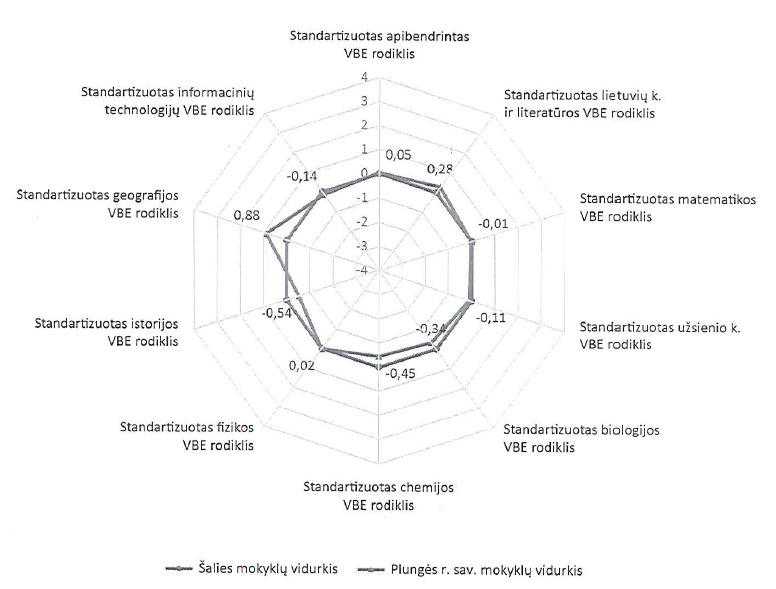 Standartizuoti dalykų VBE rodikliai atspindi Savivaldybės darbo efektyvumą, mokant skirtingų dalykų. Iš pateiktų duomenų matome (10 paveiksle), kad penkerius paskutiniuosius metus blogiausiai įvertintos mokinių žinios iš chemijos. Lyginant 2018–2022 m. laikotarpio Savivaldybės mokinių VBE dalykų įvertinimus standartizuotais taškais, matome, kad iš visų dalykų įvertinimas pasislinko į neigiamą pusę, išskyrus geografijos, užsienio kalbos ir lietuvių kalbos ir literatūros disciplinų10 pav. Standartizuotų VBE rodiklių pagal laikomus dalykus kaita 2018 – 2022 metais (Plungės r.):11 pav. Apibendrintų Plungės  savivaldybės mokyklų  2022 m. VBE rezultatų palyginimas su  šalies rezultatais,  naudojant standartizuotus taškus:Diagramoje analizuojami savivaldybės ir šalies mokiniai, be eksternų ir buvusių mokinių.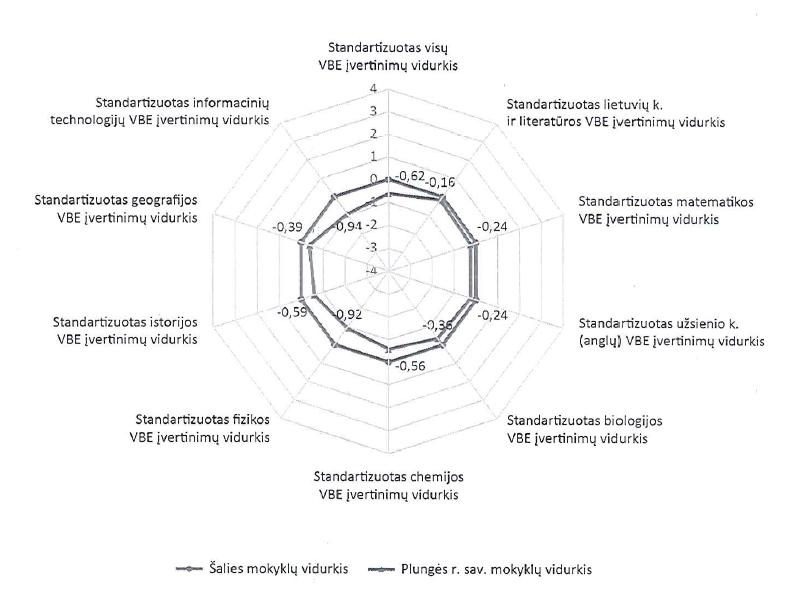 Pandemija paveikė ir mokinių pasiekimų patikrinimus: 2019 – 2020 m. m.  nebuvo vykdomas pagrindinio ugdymo pasiekimų patikrinimas, o 2020 – 2021 m. m. PUPP organizuojamas elektroniniu būdu. Visi šitie priimti sprendimai turėjo įtakos mokinių pasiekimams, todėl šio laikotarpio mokinių pasiekimus sunku objektyviai palyginti, nes mokiniai ugdėsi skirtingomis sąlygomis. 	2022 m. lietuvių kalbos ir literatūros PUPP laikė 312 mokinių, balo vidurkis – 6,1, t. y. 0,49 balo geresnis negu 2020 m., bet 0,04 balo blogesnis už 2018 m.  Palyginus su Lietuvos mokinių įvertinimais, matome, kad šio dalyko balo vidurkis kiekvienais metais nesiekė šalies balo vidurkio ( žr. diagramą). 	2022 m. matematikos PUPP laikė 312 mokinių, balo vidurkis – 3,8, t. y. 1,81 balo žemesnis negu buvo 2021 m., tačiau, kaip matyti iš diagramos, 2022 m. dešimtokų balo vidurkis, lyginant su šalies mokinių balų vidurkiu, akivaizdžiai žemesnis, kai 2018 m. buvo panašus.16 lentelė. Plungės rajono savivaldybės mokyklų mokinių 2018-2022 m. pagrindinio ugdymo pasiekimų patikrinimo dalykų rezultatų vidurkio palyginimas su visos Lietuvos.12 pav. PUPP rezultatų vidurkio dinamika nuo 2018 metų Lietuvoje ir rajonePalyginus pasiekimus Plungės rajono savivaldybės mokinių, gavusių iš lietuvių kalbos ir literatūros bei matematikos pagrindinio ugdymo pasiekimų patikrinimų 1-3 ir 9-10 balų įvertinimą procentais su Lietuvos mokinių, matome (žr. 17 lentelę), kad per paskutiniuosius trejus metus iš šių dalykų mūsų rajono savivaldybės dešimtokų žinių įvertinimas 1-3 balais yra blogesnis negu šalies. 9-10 balų įvertinimus gavusių mokinių skaičius procentais 2019, 2021, 2022 m. yra mažesnis nei šalies, o 2018 m. tiek iš lietuvių kalbos ir literatūros, tiek iš matematikos buvo didesni. 17 lentelė. PUPP rezultatų pasiskirstymo palyginimas (Lietuvos ir rajono situacija):13 pav. PUPP rezultatų pasiskirstymo dinamika nuo 2018 metų Lietuvoje ir rajone:2022 m. vyko elektroninis Nacionalinis 4, 6 ir 8 klasių mokinių pasiekimų patikrinimas (NMPP). Šioje pažangos ataskaitoje analizuojami tik 2022 metų NMPP rezultatai, nes keitėsi NMPP struktūra. Šis patikrinimas yra skirtas turimų žinių įsivertinimui, parodantis, kurias žinias ir gebėjimus reikia stiprinti.Ketvirtokų pasiekimų patikrinimą sudarė matematikos, pasaulio pažinimo ir skaitymo testai. Šeštokų pasiekimų patikrinimą sudarė skaitymo ir matematikos testai, o aštuntokų pasiekimų patikrinimą sudarė skaitymo, matematikos, gamtos mokslų ir socialinių mokslų testai.4, 6 ir 8 klasių pasiekimų patikrinimų rezultatai pateikti 4, 5, 6 paveiksluose 2022 m. NMPP  Savivaldybės rezultatai lyginami su šalies rezultatais.Ketvirtokų matematikos surinktas šalies rezultato vidurkis siekė 63,3 proc., o Savivaldybės – 61,4 proc., skaitymo surinktas šalies rezultato vidurkis siekė 54,6 proc., o Savivaldybės – 53,5 proc., o pasaulio pažinimo – šalies rezultato vidurkis 61,9 proc., Savivaldybės – 59,0 proc. Matematikos ir pasaulio pažinimo dalykų Savivaldybės vidurkis yra daugiau kaip 3 proc. mažesnis už šalies vidurkį.14 pav. Plungės r. savivaldybės 4  klasių mokinių NMPP apibendrinti rezultatai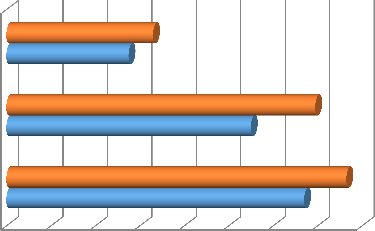 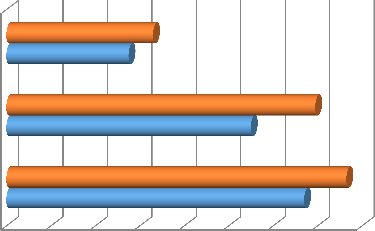 Šeštokų matematikos surinktas šalies rezultato vidurkis siekė 47,2 proc., o Savivaldybės – 45,0 proc., skaitymo surinktas šalies rezultato vidurkis siekė 69,1 proc., o Savivaldybės – 66,4 proc. Matematikos ir skaitymo dalykų savivaldybės vidurkis yra daugiau kaip 3 proc. mažesnis už šalies vidurkį.pav. Plungės r. savivaldybės 6  klasių mokinių NMPP apibendrinti rezultatai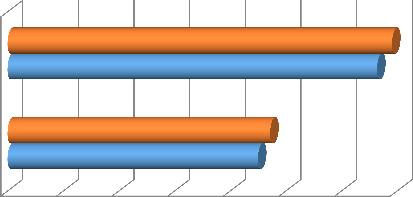 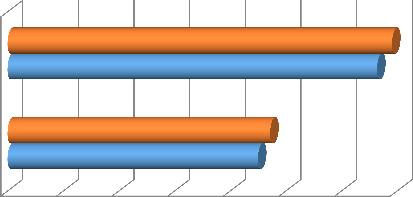 16 pav. Plungės r. savivaldybės 6 klasės mokinių NMPP apibendrinta informacija Aštuntokų matematikos surinktas šalies rezultato vidurkis siekė 41,0 proc., Savivaldybės – 39,1 proc., skaitymo surinktas šalies rezultato vidurkis siekė 66,2 proc., Savivaldybės – 68,1 proc., gamtos mokslų surinktas šalies rezultato vidurkis – 50,7 proc., Savivaldybės – 48,1 proc., o socialinių mokslų surinktas šalies rezultato vidurkis – 49,7proc., Savivaldybės – 45,4 proc. Matematikos, gamtos mokslų ir socialinių mokslų dalykų Savivaldybės vidurkis yra daugiau kaip 3 proc. mažesnis už šalies vidurkį.pav. Plungės r. savivaldybės 8  klasių mokinių NMPP apibendrinti rezultatai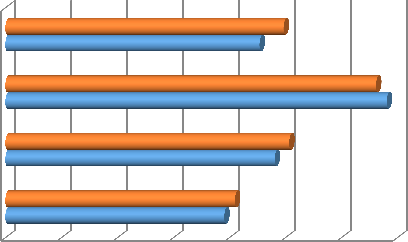 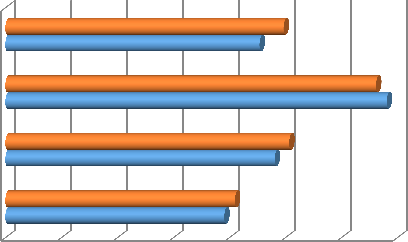 Apibendrinus 4, 6 ir 8 klasės mokinių pasiekimų patikrinimo rezultatus, matome, jog daugumos dalykų rezultatų Savivaldybės vidurkis yra daugiau nei 3 proc. punktais mažesnis už šalies vidurkį. Tik 4 ir  8 klasių skaitymo Savivaldybės rezultatų vidurkis yra ne didesnis kaip 3 proc. ir ne mažesnis kaip 3 proc. už šalies vidurkį.7. 2022 metais valstybės ir Savivaldybės indėlis į švietimo infrastruktūros, materialinės bazės atnaujinimą ir žmogiškųjų išteklių pritraukimą2022 m. Skyrius iniciavo ir vykdė daiktų spintelių pirkimus. Viso nupirkta 3 164 spintelės. Rugsėjo mėnesį mokyklos, kuriose nebuvo daiktų spintelių, buvo aprūpintos jomis, atsisakant       rūbininkų paslaugų, kas leistų Savivaldybės biudžetui per metus sutaupyti apie 50 tūkst. eur. Skyrius buvo atsakingas už Mokslo rėmimo programos įgyvendinimą. Suorganizuoti 6   posėdžiai. Iš Mokslo rėmimo programos lėšų buvo finansuota nemažai projektų, veiklų ir iniciatyvų .Nuo 2021 m. 5 Savivaldybės mokykloms (kurios buvo parengusios IKT plėtros strategijas) skiriamas tikslinis finansavimas IKT bazei plėsti. 2022 m. mokyklų biudžetuose buvo numatytos lėšos IKT strategijų įgyvendinimui. Skyrius prižiūrėjo, kaip mokyklos plečią savo IKT bazę, atsižvelgiant į mokyklų strategijose numatytas investicijas. Detali ataskaita pateikiama žemiau.lentelė. IKT strategijų įgyvendinimui skirtų lėšų panaudojimas.Siekiant sudaryti sąlygas kokybiškam gamtamoksliniam ugdymui (-si) bei paskatinti mokinių domėjimąsi moksline – tiriamąja veikla rajono švietimo įstaigose pagal galimybes yra siekiama įrengti šiuolaikiškas gamtos mokslų laboratorijas, aprūpinti šiuolaikiškomis biologijos / chemijos / fizikos mokymosi priemonėmis, teikti mokymus ir (ar) konsultacijas apie įsigytų priemonių panaudojimą pamokose. 2020 m. Plungės „Saulės“ gimnazijoje įrengta biotechnologijų laboratorija ir gamtos mokslų kabinetas. Bendra projekto vertė – 289 192,04 Eur, iš jų Savivaldybės biudžeto lėšos – 21 689,51 Eur. Sudaryta galimybė laboratorija naudotis ir kitų švietimo įstaigų mokiniams.Pažintis su fizika, chemija ir biologija pradedama megzti pradinėse mokyklos klasėse. Tuo tikslu mokyklose įrengtos atskiros pradinių klasių laboratorijos, panaudojant Europos Sąjungos regioninės plėtros fondo remiamo projekto „Mokyklų aprūpinimas gamtos ir technologinių mokslų priemonėmis“ veiklos „Gamtos ir technologinių mokslų mokymo priemonių ir įrangos įsigijimas“ skirtas priemones. Laboratorijų pasiskirstymas pateikiamas 19 lentelėje. Atkreiptinas dėmesys, jog nuo 2019 metų situacija yra kintanti. 2019–2022 metų laikotarpiu laboratorijų skaičius švietimo įstaigose augo 16,67 proc. Priemonių skaičiaus augimas irgi yra žymus – 21,36 proc. Vertinant 2020–2021 metų laikotarpio situaciją, laboratorijų skaičius liko nepakitęs, bet jose esančių priemonių skaičius augo 5,32 proc., tačiau 2022 metais, lyginant su 2021 metais, laboratorijų skaičius padidėjo 11,11 proc.19 lentelė. Įrengtų laboratorijų pasiskirstymas 2018–2022 m.Fizikos, chemijos, biologijos mokymo kabinetai nuolat papildomi naujomis priemonėmis. Nacionalinė švietimo agentūra (toliau – NŠA) 2021–2022 mokslo metams skyrė lėšas PlungėsSenamiesčio mokyklai įgyvendinti ES projekto „Kokybės krepšelis“ antrųjų metų veikloms.„Kokybės krepšelis“ skiriamas mokinių rezultatams bei ugdymo kokybės didinimui. Projekto pirmųjų metų biudžetas – 208 338 Eur. Nacionalinė švietimo agentūra mokyklai 2022 metais skyrė 177 038 Eur, kitą lėšų dalį – 31 300 Eur – skyrė Savivaldybė.2022 m. Skyrius vykdė neformaliojo vaikų švietimo (NVŠ) stebėseną ir administravimą.Formalųjį švietimą papildančio ugdymo paskirtis – pagal ilgalaikes programas sistemiškai plėsti tam tikros srities žinias, stiprinti gebėjimus ir įgūdžius ir suteikti asmeniui papildomų dalykinių kompetencijų.8. Bendradarbiavimu grįsta kultūra švietimo įstaigosePlungės r. savivaldybės 2021 – 2030 metų strateginio plėtros plano 1 prioriteto „Kokybiškų viešųjų paslaugų parkas“ uždavinys - didinti formaliojo ugdymo tarpdiscipliniškumą ir socialinių partnerių įtraukimą. Rengiant Strateginį plėtros planą, akcentuota, jog labai svarbus yra bendradarbiavimas įvairiose srityse, todėl svarbu įvertinti ir bendradarbiavimo pažangą. Veiksmingas švietimo sistemos funkcionavimas priklauso nuo suinteresuotų organizacijų dalyvavimo politikos formavimo procese ir įgyvendinime. Socialinis bendradarbiavimas pradedant instituciniu lygmeniu ir baigiant asmeniniu yra svarbus veiksnys, užtikrinantis kokybiškų paslaugų teikimą profesinio informavimo ir konsultavimo srityje. Socialinių partnerių ryšių  stiprinimas gali tapti vienu reikšmingiausiu veiksniu, turinčiu įtakos švietimo politikos formavime.	Veikiant kartu (pedagogams, tėvams, mokiniams, verslui ir kt.) priimami tikslesni sprendimai, susitarimai, plėtojamas ir stiprinamas bendradarbiavimas, skatinama kurti veiklų įvairovę, kuri praturtina visų kompetencijų ugdymą. Veikiant kartu skatinamas socialinių partnerių domėjimasis ugdymo turinio ir proceso pokyčiais.	Siekiant užtikrinti kokybišką socialinių partnerių bendradarbiavimą sudaromos bendradarbiavimo sutartys. Kasmet didėja veiklų organizuojamų su socialiniais partneriais 2023 metai įvyko 617 edukacinių veiklų, surengtų su socialiniais partneriais, kur 2021 m. –10 veiklų. Pasirašytų bendradarbiavimo sutarčių skaičius pavaizduotas 17 pav.17.pav. Pasirašytų bendradarbiavimo sutarčių skaičius 2020 m. ir 2022 m.:Galima išskirti šias su socialiniais partneriais vykdytas veiklas (20 lentelė):20 lentelė. Bendradarbiavimo veiklos 2020 m. ir 2022 m.: Pastebimas aktyvus bendradarbiavimas tarp švietimo įstaigų bei kitų socialinių partnerių. Aktyviai į veiklas įtraukiamos ir tarpusavio švietimo institucijos, kurios organizuoja bendrus renginius, dalinasi gerąją patirtimi, kartu plėtoja bendrojo pobūdžio veiklas. Ieškoma būdų, kad vienos įstaigos infrastruktūra galėtų naudotis ir kitos įstaigos, įgalinamos „STEAM“ laboratorijos, kuriomis naudojasi ir kitos švietimo įstaigos. Ydingas požiūris į kitą įstaigą žiūrėti kaip į konkurentą, o ne partnerį. Tam tikri bendri projektai leidžia stiprinti įstaigų tarpusavio ryšius ir plėtoti bendro pobūdžio veiklas, kurios yra pasiteisinusios ir gali būti pateikiamos kaip gerieji pavyzdžiai. Kitų sričių socialiniai partneriai ne tik padeda plėtoti profesinio orientavimo sritis, bet bendradarbiavimas padeda sukurti ir palankesnes sąlygas ugdytis ir siekti geresnių rezultatų. 10. Mokymui skirtų priemonių ir infrastruktūros situacija švietimo įstaigoseNorint užtikrinti kokybišką mokinių mokymą, reikalinga turėti ne tik pakankamą kompiuterių kiekį, svarbu ir įranga, kuri leidžia mokiniui (klasei), esančiam namuose, stebėti mokytoją bei jo dėstomą medžiagą lentoje, svarbu užtikrinti pakankamą kompiuterių kiekį mokinių egzaminų laikymui. Nuo 2021 m. 5 Savivaldybės mokykloms (kurios buvo parengusios IKT plėtros strategijas) skiriamas tikslinis finansavimas IKT bazei plėsti. 2022 m. mokyklų biudžetuose buvo numatytos lėšos IKT strategijų įgyvendinimui. Skyrius prižiūrėjo, kaip mokyklos plečią savo IKT bazę, atsižvelgiant į mokyklų strategijose numatytas investicijas.21 lentelė. IKT strategijų įgyvendinimui skirtų lėšų panaudojimas.Kiekvienais metais didinamas IKT priemonių skaičius, kuris padeda aktyviau ir inovatyviškiau vykdyti mokinių ugdymo procesą.22 lentelė. Mokyklų apsirūpinimas IKT priemonėmis bei hibridiniam ugdymui skirta įranga 2018 – 2022 m.:18 paveikslėlis. Mokyklų apsirūpinimas IKT priemonėmis bei hibridiniam ugdymui skirta įranga 2018 – 2022 m.Siekiant sudaryti sąlygas kokybiškam gamtamoksliniam ugdymui (-si) bei paskatinti mokinių domėjimąsi moksline – tiriamąja veikla rajono švietimo įstaigose pagal galimybes yra siekiama įrengti šiuolaikiškas gamtos mokslų laboratorijas, aprūpinti šiuolaikiškomis biologijos / chemijos / fizikos mokymosi priemonėmis, teikti mokymus ir (ar) konsultacijas apie įsigytų priemonių panaudojimą pamokose. 2020 m. Plungės „Saulės“ gimnazijoje įrengta biotechnologijų laboratorija ir gamtos mokslų kabinetas. Bendra projekto vertė – 289 192,04 Eur, iš jų Savivaldybėsbiudžeto lėšos – 21 689,51 Eur. Sudaryta galimybė laboratorija naudotis ir kitų švietimo įstaigų mokiniams.Pažintis su fizika, chemija ir biologija pradedama megzti pradinėse mokyklos klasėse. Tuo tikslu mokyklose įrengtos atskiros pradinių klasių laboratorijos, panaudojant Europos Sąjungos regioninės plėtros fondo remiamo projekto „Mokyklų aprūpinimas gamtos ir technologinių mokslų priemonėmis“ veiklos „Gamtos ir technologinių mokslų mokymo priemonių ir įrangos įsigijimas“ skirtas priemones. Laboratorijų pasiskirstymas pateikiamas 19 lentelėje. Atkreiptinas dėmesys, jog nuo 2019 metų situacija yra kintanti. 2019–2022 metų laikotarpiu laboratorijų skaičius švietimo įstaigose augo 16,67 proc. Priemonių skaičiaus augimas irgi yra žymus – 21,36 proc. Vertinant 2020–2021 metų laikotarpio situaciją, laboratorijų skaičius liko nepakitęs, bet jose esančių priemonių skaičius augo 5,32 proc., tačiau 2022 metais, lyginant su 2021 metais, laboratorijų skaičius padidėjo 11,11 proc.Fizikos, chemijos, biologijos mokymo kabinetai nuolat papildomi naujomis priemonėmis. Nacionalinė švietimo agentūra (toliau – NŠA) 2021–2022 mokslo metams skyrė lėšasSenamiesčio mokyklai įgyvendinti ES projekto „Kokybės krepšelis“ antrųjų metų veikloms.„Kokybės krepšelis“ skiriamas mokinių rezultatams bei ugdymo kokybės didinimui. Projekto pirmųjų metų biudžetas – 208 338 Eur. Nacionalinė švietimo agentūra mokyklai 2022 metais skyrė 177 038 Eur, kitą lėšų dalį – 31 300 Eur – skyrė Savivaldybė.Apsirūpinimas (aprūpinimas) IKT priemonėmis rajono mokyklose sparčiai auga. Labai svarbu išlaikyti pastovų IKT priemonių ap(si)rūpinimą ir siekti, jog moderniausia IKT įranga švietimo įstaigose būtų tinkamai naudojama bei plečiamos jos apimtys. ŠMSM, Savivaldybė ir pačios švietimo įstaigos teikia deramą dėmesį IKT plėtrai, bet svarbu ir toliau ieškoti būdų, kad  moderniausia technika būtų prieinama visoms mokinių amžiaus grupėms ir visiems pedagogams. Žvelgiant į gamtos mokslų VBE rezultatus galime teigti, kad įrengtų laboratorijų galimybės nėra pakankamai išnaudojamos ugdymo procesui gerinti. Būtina skatinti praktinį bendradarbiavimą ir ieškoti būdų kaip užtikrinti sklandų kitų švietimo įstaigų mokinių įtraukimą į bendras veiklas ir kartu plėsti visų mokytojų kompetencijas. 9. Esamos švietimo būklės SSGG analizė10. Pažangos būklės įvertinimas 2018 – 2022 metų laikotarpiu. savivaldybės kontekste11. Plungės r. savivaldybės 2021 – 2030 metų strateginio plėtros plano numatytų tikslų ir uždavinių kryptis švietimo kokybei stiprintiRemiantis SSGG analize, Plungės r. savivaldybės 2021–2030 metų strateginiame plėtros plane matome, jog Savivaldybės viena iš stipriųjų pusių – aukštas švietimo paslaugų prieinamumas, tačiau pabrėžiama ir silpnoji pusė – augantis mokinių, neišlaikiusių (arba gavusių žemus balus) iš matematikos VBE, o tai lemia, jog dalis abiturientų negali gauti valstybės finansuojamos studijų vietos. Silpnosios pusės įvardijamos dar dvi sritys, kurios glaudžiai siejasi su švietimo sistema: augantis socialinės rizikos šeimų ir jose augančių vaikų skaičius bei pradedamas jausti kvalifikuotų specialistų trūkumas. Pastarosios dvi silpnybės daro tiesioginę įtaką ir švietimo kokybei neigiama prasme.Plungės r. savivaldybės 2021–2030 metų strateginio plėtros plano 1 prioriteto „Kokybiškų viešųjų paslaugų parkas“ 2 tikslas – diegti inovacijas švietimo įstaigose, atliepiant ateities ekonomikos poreikius, gerinti švietimo paslaugų kokybę ir užtikrinti prieinamumą. Minėtam tikslui pasiekti, numatyti šie uždaviniai:- pritraukti aukštos kvalifikacijos specialistus į švietimo įstaigas;- diegti naujas interaktyvias technologijas ir skaitmenines mokymo platformas ugdymo procese;- didinti formaliojo ugdymo tarpdisciplininkiškumą ir socialinių partnerių įtraukimą;- ugdymo ir kitų mokyklos aplinkų modernizavimas, pritaikant šiuolaikines inžinerines technologijas;- didinti ikimokyklinio ugdymo prieinamumą;- vykdyti kokybiško įtraukiojo ugdymo plėtrą savivaldybės švietimo įstaigose, stiprinti mokinių emocinę sveikatą;- kurti STEAM bazes švietimo įstaigose;- vykdyti neformaliojo švietimo sistemos plėtrą, skatinant mokymąsi visą gyvenimą.Dauguma švietimo srityje numatytų uždavinių kelia aiškius siekius stiprinti švietimo paslaugų kokybę ir plėsti jų prieinamumą. Šioje Pažangos ataskaitoje daugelis aptartų aspektų siejasi su keliamais siekiais pagrindiniame Savivaldybės strateginio planavimo dokumente. ________________________________Metai20182019202020212022Gimusių vaikų skaičius409412315342283MetaiBendras gyventojų skaičius0-6 metų amžiaus gyventojų skaičius7-17 m. amžiaus gyventojų skaičius201833707248142452019332842504407920203299125194023202133665**2410367820223325121653664Mokslo metai1-4 klasė1-4 klasė5-10, I-II gimn.  klasė5-10, I-II gimn.  klasė11-12, III-IV gimn. klasė11-12, III-IV gimn. klasėSocialinių įgūdžių klasėSocialinių įgūdžių klasėIš visoIš visoMokslo metaiMokinių skaičiusKomplektų sk.Mokinių skaičiusKomplektų sk.Mokinių skaičiusKomplektų sk.Mokinių skaičiusKomplektų sk.Mokinių skaičiusKomplektų sk.2018-2019 1380762047985132217239571982019-2020 1339752066984882115239081962020-2021 1318732043965022115238781922021-20221236692008935112220237741862022-2023129672203792456202023809186Plungės rajono savivaldybės pavaldumo švietimo įstaigos2018 m.2019 m.2020 m. 2021 m. 2022 m.2023 m.Lopšeliai-darželiai886666Daugiafunkcis centras220000Pradinės mokyklos111000Mokyklos-darželiai110000Progimnazijos222222Pagrindinės mokyklos3333*3*3*Gimnazijos555444Specialiojo ugdymo centras111111Suaugusiųjų švietimo centras000000Jaunimo mokyklos skyrius000000Bendrojo ugdymo mokyklų pradinio ugdymo skyriai223321Bendrojo ugdymo mokyklų pagrindinio ugdymo programą vykdantys skyriai1202*2*2*Švietimo pagalbos įstaigos (Plungės paslaugų ir švietimo pagalbos centras)111111Ankstyvojo ugdymo skyriai005566Iš viso Savivaldybės pavaldumo įstaigų ir jų skyrių24 + 4 skyriai24 + 4 skyriai19 + 8 skyriai17 + 10 skyriai17+10 skyriai17+9 skyriaiMokslo metai1–4 klasės1–4 klasės1–4 klasės5–8 klasės5–8 klasės5–8 klasėsIš visoIš visoIš visoMokslo metaiJKK skaičiusSujungtų klasiųskaičiusMokinių skaičiusjungt. kl.JKK skaičiusSujungtų klasių skaičiusMokinių skaičiusjungt. kl.JKK skaičiusSujungtų kl. sk.Mokinių skaičiusjungt. kl.2018-2019614623632920942019-202048263631714572020-202138271213410402021-20221410121326232022-2023--------- Įstaigos pavadinimas2018201820192019202020202021202120222022 Įstaigos pavadinimas(15 įstaigų)(15 įstaigų)(14 įstaigų)(14 įstaigų)(12 įstaigų)(12 įstaigų)(11 įstaigų)(11 įstaigų)(11 įstaigų)(11 įstaigų)GrupiųVaikųGrupiųVaikųGrupiųVaikųGrupiųVaikųGrupiųVaikųNykštukas71377134712781507130„Pasaka“1220312213122121221112208„Raudonkepuraitė“1019011195111951120211206„Rūtelė“1222812229122251222512230„Saulutė“1122212230122241222612226„Vyturėlis“1120411216172721731411214Alsėdžiai343344344343225Didvyčiai120225343Kuliai350341340340230Plateliai338347346349339Prūsaliai221220347Žem. Kalvarija344345345349473Šateikių 235234235226341Kantaučiai219116118230Stalgėnų skyrius13118Viso vaikų145714571489148914831483153515351 5601 560Iš viso grupių83838484868686868888Kvalifikacinė kategorija20182019202020212022Mokytojo metodininko ir eksperto kvalifikacinę kategoriją turinčių pedagogų dalis (Plungės r.)43,33 proc.43,18 proc.43,82 proc.45,60 proc.43,62 proc.Mokytojo metodininko ir eksperto kvalifikacinę kategoriją turinčių pedagogų dalis (visa Lietuva) 42,61 proc.42,9 proc.42,89 proc.47,84 proc.41,80 proc.Mokslo metai2018 – 2019 m. m.2019 – 2020 m. m.2020 – 2021 m. m.2021-2022 m. m.2022-2023 m. m.Plungės r. rodiklis20 proc.43,18 proc.46,47 proc. 48,49 proc. 53,02 proc. Didžiųjų kaimiškų savivaldybių vidurkis25,43 proc.41,04 proc.44,33 proc.49,04 proc. 52,86 proc. Lietuvos vidurkis31,39 proc.48,15 proc.51,54 proc.55,75 proc. 59,54 proc. Mokslo metai2018 – 2019 m. m.2019 – 2020 m. m.2020 – 2021 m. m.2021-2022 m. m.2022-2023 m. m.Plungės r. rodiklis11,1311,1911,4911,4612,91Didžiųjų kaimiškų savivaldybių rodiklių vidurkis10,5110,5710,9211,1211,59Lietuvos rodiklis11,6611,7812,0612,3612,74Mokslo metai2018 – 2019 m. m.2019 – 2020 m. m.2020 – 2021 m. m.2021 – 2022m. m.2022 – 2023m. m.Plungės r. rodiklis162,6163,15162,37159,58154,81Didžiųjų kaimiškų savivaldybių vidurkis118,53127,24133,67135,77139,36Lietuvos vidurkis138,16146,99153,68156,33161,87Švietimo pagalbos specialistų etatų skaičius20182019202020212022Plungės r.27,0026,7526,526,2628,56Telšių apskritis42,1940,7537,234,233,87Lietuva2381,622351,482424,672475,342564,4Ugdymo įstaiga2018 m.2019 m.2020 m.2021 m.2022 m.Plungės sporto ir rekreacijos centras449484514513531Plungės M. Oginskio meno mokykla574600602588644Plungės r. Platelių meno mokykla229265221189246IŠ VISO:12521349133712901421MetaiNVŠ tikslinį finansavimą gaunančių mokinių skaičiusAkredituotų NVŠ teikėjų skaičiusNVŠ programų skaičius201814391633201914711540202013951639202113001640202214031848EgzaminasMokinių, išlaikiusių valstybinius brandos egzaminus, skaičius procentaisMokinių, išlaikiusių valstybinius brandos egzaminus, skaičius procentaisMokinių, išlaikiusių valstybinius brandos egzaminus, skaičius procentaisMokinių, išlaikiusių valstybinius brandos egzaminus, skaičius procentaisMokinių, išlaikiusių valstybinius brandos egzaminus, skaičius procentaisMokinių, išlaikiusių valstybinius brandos egzaminus, skaičius procentaisMokinių, išlaikiusių valstybinius brandos egzaminus, skaičius procentaisMokinių, išlaikiusių valstybinius brandos egzaminus, skaičius procentaisMokinių, išlaikiusių valstybinius brandos egzaminus, skaičius procentaisMokinių, išlaikiusių valstybinius brandos egzaminus, skaičius procentaisMokinių, gavusių įvertinimą 86-100 balų, skaičius procentais (nuo išlaikiusiųjų mokinių sk.)Mokinių, gavusių įvertinimą 86-100 balų, skaičius procentais (nuo išlaikiusiųjų mokinių sk.)Mokinių, gavusių įvertinimą 86-100 balų, skaičius procentais (nuo išlaikiusiųjų mokinių sk.)Mokinių, gavusių įvertinimą 86-100 balų, skaičius procentais (nuo išlaikiusiųjų mokinių sk.)Mokinių, gavusių įvertinimą 86-100 balų, skaičius procentais (nuo išlaikiusiųjų mokinių sk.)Mokinių, gavusių įvertinimą 86-100 balų, skaičius procentais (nuo išlaikiusiųjų mokinių sk.)Mokinių, gavusių įvertinimą 86-100 balų, skaičius procentais (nuo išlaikiusiųjų mokinių sk.)Mokinių, gavusių įvertinimą 86-100 balų, skaičius procentais (nuo išlaikiusiųjų mokinių sk.)Mokinių, gavusių įvertinimą 86-100 balų, skaičius procentais (nuo išlaikiusiųjų mokinių sk.)Mokinių, gavusių įvertinimą 86-100 balų, skaičius procentais (nuo išlaikiusiųjų mokinių sk.)Mokinių, gavusių 100 balų įvertinimą, skaičiusMokinių, gavusių 100 balų įvertinimą, skaičiusMokinių, gavusių 100 balų įvertinimą, skaičiusMokinių, gavusių 100 balų įvertinimą, skaičiusMokinių, gavusių 100 balų įvertinimą, skaičiusEgzaminasŠalyjeŠalyjeŠalyjeŠalyjeŠalyjeRajoneRajoneRajoneRajoneRajoneŠalyjeŠalyjeŠalyjeŠalyjeŠalyjeRajoneRajoneRajoneRajoneRajoneRajoneRajoneRajoneRajoneRajoneEgzaminas2018201920202021202220182019202020212022201820192020202120222018201920202021202220182019202020212022Istorija95,395,399,898,799,1595,995,91001001008,75,87,97,66,712,14,497,87,89---12Biologija98,797,697,797,296,2598,997,797,598,793,8320,81418,220,87,8514,14,725,311,91,2311---Matematika87,282,167,684,864,5983,881,366,882,853,307,49,57,57,13,623,42,26,72,40,44-11--Lietuvių kalba ir literatūra91,390,689,291,492,0890,993,492,284,992,3112,112,713,213,615,118,8815,16,78,10--2--Chemija98,597,897,494,596,191001001007090,9115,822,317,314,519,711013,428,630------Fizika87,896,794,79797,1297,793,788,996,593,556,711,811,51111,36-3,314,63,53,23-----Anglų kalba99,397,998,997,998,1297,897,597,696,497,8731,532,53929,521,1421,827,33516,721,71472622IT97,296,59291,386,0110097,893,289,184,4435,326,720,123,213,2530,94,419,58,74,44511--Geografija96,296,1999899,1595,298,110010010043,86,95,27,291,71,914,1-6,3011---Eil. Nr.     DalykasVBE įvertinimų vidurkisVBE įvertinimų vidurkisVBE įvertinimų vidurkisVBE įvertinimų vidurkisVBE įvertinimų vidurkisVBE įvertinimų vidurkisVBE įvertinimų vidurkisVBE įvertinimų vidurkisVBE įvertinimų vidurkisVBE įvertinimų vidurkisEil. Nr.     DalykasPlungės r. savivaldybės mokyklų mokiniųPlungės r. savivaldybės mokyklų mokiniųPlungės r. savivaldybės mokyklų mokiniųPlungės r. savivaldybės mokyklų mokiniųPlungės r. savivaldybės mokyklų mokiniųŠalies mokyklų mokiniųŠalies mokyklų mokiniųŠalies mokyklų mokiniųŠalies mokyklų mokiniųŠalies mokyklų mokiniųEil. Nr.     Dalykas2018 m.2019 m.2020 m.2021 m.2022 m.2018 m.2019 m.2020 m.2021 m.2022 m.1.Lietuvių kalba ir literatūra46,5043,5047,4039,8042,6846,2046,1044,4042,4048,292.Matematika32,3030,4028,3033,1017,4434,8034,9026,6033,2024,293.Anglų kalba63,0062,2067,4057,9058,4267,8065,9071,0061,1060,524.Biologija55,9042,2061,5046,8040,0557,6051,6055,1050,7046,135.Chemija56,8041,2062,0033,8037,7357,4057,1052,3046,6056,576.Fizika33,5037,7044,1034,1035,1943,0048,1046,5042,7046,697.Istorija43,7043,2056,8052,2047,7645,1047,8054,2047,4048,038.Geografija41,6041,9053,1041,4046,8541,5043,7048,1047,3051,009.Informacinėstechnologijos57,9043,1046,0030,6025,4058,7054,7046,7043,1037,48DalykasVidurkisVidurkisVidurkisVidurkisVidurkisVidurkisVidurkisVidurkisDalykasRajoneRajoneRajoneRajoneLietuvojeLietuvojeLietuvojeLietuvojeDalykas20182019202120222018201920212022Lietuvių kalba ir literatūra6,145,875,896,16,266,286,56,4Matematika4,684,165,613,84,745,96,124,2Dalykas1-3 balų įvertinimas procentais1-3 balų įvertinimas procentais1-3 balų įvertinimas procentais1-3 balų įvertinimas procentais1-3 balų įvertinimas procentais1-3 balų įvertinimas procentais1-3 balų įvertinimas procentais1-3 balų įvertinimas procentais9-10 balų įvertinimas procentais9-10 balų įvertinimas procentais9-10 balų įvertinimas procentais9-10 balų įvertinimas procentais9-10 balų įvertinimas procentais9-10 balų įvertinimas procentais9-10 balų įvertinimas procentais9-10 balų įvertinimas procentaisDalykasRajoneRajoneRajoneRajoneLietuvojeLietuvojeLietuvojeLietuvojeRajoneRajoneRajoneRajoneLietuvojeLietuvojeLietuvojeLietuvojeDalykas2018201920212022201820192021202220182019202120222018201920212022Lietuvių kalba ir literatūtra9,71%10,98%9,52%5,12%7,26%7,56%4,82%4,69%14,44%11,22%3,87%3,85%12,40%14,45%11,69%9,82%Matematika32,70%27,14%20,89%50,00%28,66%21,10%19,52%40,49%7,13%6,49%6,47%0,96%6,18%10,29%17,54%3,76%50 000 Eur50 000 Eur50 000 EurMokyklaPanaudota lėšųUž panaudotas lėšas įsigytaPlungės „Ryto“pagrindinėmokykla16 600Interaktyvūs ekranai, planšetiniaikompiuteriaiPlungės Senamiesčio mokykla16 600Interaktyvūs ekranai, klaviatūros, interaktyvaus ugdymo platformos, dalinaifinansuota virtualios realybės įrangaPlungės akademiko Adolfo Jucio progimnazija6 800Interaktyvūs ekranai, kompiuterių komplektai, WORDWALL licencijos, nešiojamiejikompiuteriaiPlungės r. Alsėdžių Stanislovo Narutavičiaus gimnazija5 000Spausdintuvas, kuris gali spausdinti spalvotus A3+ formato nuotraukas, garso mikseris (pultas), interaktyvus ekranas,projektoriaiPlungės r. ŽemaičiųKalvarijos Motiejaus Valančiaus gimnazija5 0003D mokymosi objektai, projektoriai, USB įkrovimo stotelėsLaborato rijos pavadinimas2019 m.2019 m.2020 m.2020 m.2021 m.2021 m.2022 m.2022 m.Laborato rijos pavadinimasLaboratorijų skaičiusPriemonių skaičiusLaboratorijų skaičiusPriemonių skaičiusLaboratorijų skaičiusPriemonių skaičiusLaboratorijų skaičiusPriemonių skaičiusPradiniųklasių kabinetas562570574580Fizikosmokymo kabinetas4120413541384140Chemijosmokymo kabinetas333357363472Biologijos mokymokabinetas3109411141195120Iš viso153241637316394184122020 m.2021 m.2022 m.1. Pagalbos vaikams, tėvams ir specialistams organizavimas, įveikiant vaiko fizines, kognityvinės ir psichosocialinės raidos sutrikimus.2. Bendradarbiavimas rengiant ir įgyvendinant įvairius projektus, pasitelkiant partnerių patirtį, informacija, dalykines žinias, žmogiškuosius bei kitus darbinius ir techninius išteklius.3. Teikiamos papildomos veiklos mokiniams (anglų kalbos užsiėmimai, futbolo užsiėmimai, konstravimo užsiėmimai ir kt. veiklos).4. Studentai atlieka praktiką pagal studijų programą ir suderintą praktikos planą.5. Bendradarbiauti organizuojant, rengiant, vykdant įvairias priemones, renginius, veiklas, pagal savo veiklos sritį.6. Universitetų ir gimnazijų bendradarbiavimas, siekiant abipusiai naudingų tikslų kvalifikuoto pedagogų rengimo, užtikrinant pakankamą pedagogų poreikį gimnazijose.7. Bendradarbiavimas ruošiant ir vykdant mokinių gynybinio – pilietinio ugdymo programas.8. Bendri kultūriniai renginiai ir projektai, integruotos pamokos, prevencinė veikla socialinę riziką patiriantiems mokiniams.9. Supažindinimas su Lietuvos šaulių sąjunga, pagalba vykdant Alsėdžių 806-osio kuopos veiklą, šaulių sąjungos įvaizdžio formavimas jaunimo tarpe.10. Mokinių mainų programos, dalyvavimas bendruose tarptautiniuose projektuose.11. Bendradarbiavimas saugaus eismo ugdymo srityje, įgyvendinant ir rengiant projektus.12. Bendradarbiavimas švietimo saugios gyvensenos ir gaisrų prevencijos klausimais, įgyvendinant veiklos projektus.13. Dalyvavimas edukacijose, pažintinėse ekskursijose.1. Bendradarbiauti teikiant pagalbą ikimokyklinio ir priešmokyklinio ugdymo vaikams, turintiems raidos sutrikimų, konsultacijas jų tėvams, metodinę ir konsultacinę pagalbą pedagogams.2. Bendradarbiaujama  rengiant mokytojų ir vadovų kvalifikacijos tobulinimo programas.3. Studentų praktikos atlikimas ikimokyklinio ugdymo įstaigose.4. Profesinio mokymo įgyvendinimas pameistrystės forma, mokiniams su specialiaisiais ugdymo poreikiais.5. Bendradarbiavimas organizuojant įvairius bendrus renginius, ugdant mokinių pilietiškumą, patriotiškumą ir kitas asmenines vertybes.6. Bendradarbiavimas siekiant kultūrinio – švietėjiško bendradarbiavimo.7. Susitarta dėl ilgalaikio abipusiškai naudingo bendradarbiavimo, tikslingai organizuojant mokinių profesinį orientavimą ir skatinant mokinius studijuoti inžinerinius mokslus kolegijose, universitetuose organizuojant bendrus informacijos sklaidos renginius.8. Mokinių mainų programos, dalyvavimas bendruose tarptautiniuose projektuose.9. Bendradarbiavimas saugaus eismo ugdymo srityje, įgyvendinant ir rengiant projektus.10. Bendradarbiavimas švietimo saugios gyvensenos ir gaisrų prevencijos klausimais, įgyvendinant veiklos projektus.1. Bendradarbiaujama organizuojant švietėjiškus renginius (konferencijas, seminarus, mokymus, paskaitas, projektus ir kitas sumaniosios edukacijos veiklas), taip dalijantis patirtimi, tobulinant ugdymo ir švietimo raidos procesus (VšĮ „Vaiko ugdymas“).2. Bendradarbiaujama organizuojant teorines ir praktines veiklas, skirtas didinti darbuotojų žinias apie vaikų ir paauglių psichikos sveikatą ir stiprinti jų gebėjimus praktiškai pritaikyti žinias ir nuostatas apie psichikos sveikatą (Plungės rajono savivaldybės visuomenės sveikatos biuras).3. Bendradarbiaujama teikiant šveitimo pagalbą mokiniams, turintiems specialiųjų ugdymosi poreikių; konsultuojant jų tėvus. 4. Taip organizuojant metodinę ir konsultacinę pagalbą pedagogams bei rengiant ir vykdant projektus, įgyvendinant prevencines programas, kultūrinius renginius (Plungės specialusis ugdymo centras).5. Bendradarbiaujama švietimo, edukacinių ir sportinių veiklų plėtros klausimais (RK Perkūnas).6. Bendradarbiaujama neformaliojo švietimo  veiklų integracijos galimybėmis į formalųjį ugdymą; rengiant ir vykdant projektus, kultūrinius pažintinius renginius (VšĮ „Robotikos akademija“).7. Aktyviai bendradarbiaujame su įvairiomis rajono, regiono, respublikos institucijomis, organizuojant bendrus renginius, šventes, akcijas, parodas, edukacinius užsiėmimus, rengiami bendri projektai. 8. Dalyvaujama tarptautiniuose projektuose, akcijose ir pan.9. Mokytojų praktikos veikla. 10. Mokytojų ir vadovų kvalifikacijos tobulinimo renginiai.11. Bendradarbiavimas saugaus eismo ugdymo srityje, įgyvendinant ir rengiant projektus.12. Bendradarbiavimas švietimo saugios gyvensenos ir gaisrų prevencijos klausimais, įgyvendinant veiklos projektus.13. Mokinių mainų programos, dalyvavimas bendruose tarptautiniuose projektuose. Ir kt.50 000 Eur50 000 Eur50 000 EurMokyklaPanaudota lėšųUž panaudotas lėšas įsigytaPlungės „Ryto” pagrindinėmokykla16 600Interaktyvūs ekranai, planšetiniaikompiuteriaiPlungės Senamiesčio mokykla16 600Interaktyvūs ekranai, klaviatūros, interaktyvaus ugdymo platformos, dalinaifinansuota virtualios realybės įrangaPlungės akademiko Adolfo Jucio progimnazija6 800Interaktyvūs ekranai, kompiuterių komplektai, WORDWALL licencijos, nešiojamiejikompiuteriaiPlungės r. Alsėdžių Stanislovo Narutavičiaus gimnazija5 000Spausdintuvas, kuris gali spausdinti spalvotus A3+ formato nuotraukas, garso mikseris (pultas), interaktyvus ekranas,projektoriaiPlungės r. ŽemaičiųKalvarijos Motiejaus Valančiaus gimnazija5 0003D mokymosi objektai, projektoriai, USB įkrovimo stotelėsIKT priemonėsĮrangos kiekis, vnt.Įrangos kiekis, vnt.Įrangos kiekis, vnt.Įrangos kiekis, vnt.IKT priemonės2018 m.2019 m.2020 m.2021 m.2022Interaktyvios lentos3840416557Daugialypės terpės projektoriai301252309333259Stacionarūs kompiuteriai849728636371384  Nešiojami kompiuteriai256312371528601 Planšetiniai kompiuteriai190176599528641 4 metų ir senesni kompiuteriai938925920808929 Dokumentų kamera54145485Vaizdo kamera11510294Mikrofonas122082Grafinės planšetės112649Laisvų rankų įranga214Ausinės10114Konferencinė įranga843Swivl robotukai2410Iš viso 16401512209823513362StiprybėsSilpnybėsAukštas švietimo paslaugų prieinamumas.Pakankamai efektyvus švietimo įstaigų tinklas ir lėšų panaudojimas: 1 mokiniui tenkanti mokyklos ploto dalis ir vidutinis moksleivių skaičius klasėje atitinka šalies vidurkį;Augantis lankančių ikimokyklinio ir priešmokyklinio ugdymo grupes, vaikų  skaičius.Optimaliai naudojamos mokymo lėšos vertinant demografinę ir socialinę tendenciją.Augantis pedagogų darbo krūvis.Neliko jungtinių klasių ir mokinių ugdomų tokiose klasės skaičius.Sparčiai auganti IKT plėtra švietimo įstaigose.Laboratorijų skaičiaus ir priemonių jose augimas.Didėjanti mokinių dalis, nuo bendro savivaldybėje mokinių skaičiaus, gaunanti NVŠ tikslinį finansavimą.Vėluojanti ugdymo įstaigų skaitmenizacija;  Kvalifikuotų specialistų trūkumas (mokytojų, švietimo pagalbos specialistų trūkumas);Augantis vyresnio amžiaus mokytojų skaičius.Prastėjantys mokinių pasiekimų rezultatai .Mažėjantys aukščiausius balus iš VBE gavusių mokinių skaičiai.Mokytojo metodininko ir eksperto kvalifikacinę kategoriją turinčių pedagogų dalis mažesnė, nei visos Lietuvos.GalimybėsGrėsmėsOptimizuojant tinklą atsiranda galimybės didinti ne tik pedagogų, bet ir švietimo įstaigų vadovų ir jų pavaduotojų atlyginimus.Skatinti pedagogus įgyti papildomą kvalifikaciją, taip sudarant didesnius darbo krūvius, ypač trūkstamų sričių specialistams.Stiprinti švietimo pagalbos prieinamumą.Plėtoti ir įvairinti švietimo įstaigų bendradarbiavimą, dalijantis gerosiomis, į ugdymą orientuotis praktikomis.Plėsti NVŠ veiklas, kurios labiau atlieptų šiuolaikinių vaikų poreikius. Pamokos kokybės gerinimas. Racionalus ugdymo plano galimybių panaudojimas.Kurti darbo su gabiais mokiniais sistemą.Pamokos kokybės gerinimasMažėjantis gyventojų skaičius, įskaitant mokyklinio amžiaus vaikų skaičiaus mažėjimą;Senstanti visuomenė – didėjantis gyventojų medianinis amžius, vaikų / jaunimo ir darbingo amžiaus gyventojų dalies mažėjimas;Neieškant galimybių pritraukti ir išlaikyti esamus švietimo pagalbos specialistus, ateityje mokiniai gali negauti būtinosios švietimo pagalbos rajono įstaigose.Senstantis pedagogų kolektyvas, gali sudaryti prielaidas, jog kai kuriose įstaigose susidarys atskirų pedagogų trūkumas.Prastėjantys mokinių rezultatai, signalizuoja apie prastėjančią ugdymo kokybę, o tai gali neigiamai atsiliepti ir rajono bendram įvaizdžiui.Nesant pakankamam mokinių užimtumui, gali kilti socialinių problemų, mokiniai gali pradėti rinktis „žalingas“ veiklas.Rodiklis pažangos būklei įvertinti2018 ir 2022 metų palyginimasSituacijos įvertinimas (pastabos)2021 ir 2022 metų palyginimasSituacijos įvertinimas (pastabos)Mokinių skaičiaus pokytis bendrojo ugdymo mokyklose (proc.)-3,74 Nevertinama0,92 NevertinamaKlasių komplektų skaičiaus pokytis bendrojo ugdymo mokyklose (proc.)-6,06 Nevertinama0 NevertinamaŠvietimo įstaigų (savarankiškų juridinių asmenų) skaičiaus pokytis (proc.)-29,17 Fiksuota pažanga, įvertinus demografinę ir ekonominę situaciją0 Fiksuota pažanga, įvertinus demografinę ir ekonominę situacijąJungtinių klasių skaičiaus pokytis (proc.)-Fiksuota pažanganeliko Jungtinių klasių0 Fiksuota pažanga,neliko Jungtinių klasiųMokinių, besimokančių jungtinėse klasėse, skaičiaus pokytis (proc.)- Fiksuota pažanga neliko Jungtinių klasių0 Fiksuota pažanga, neliko Jungtinių klasiųVaikų, lankančių ikimokyklinio ir priešmokyklinio ugdymo grupes, skaičiaus pokytis (proc.)6,6 Fiksuota pažanga1,6 Fiksuota pažangaIkimokyklinio ir priešmokyklinio ugdymo grupių, skaičiaus pokytis (proc.)5,68 Fiksuota pažanga2,27Fiksuota pažangaPedagogų dirbančių pagrindinėje darbovietėje skaičiaus pokytis (proc.)-19,02Fiksuota pažanga, įvertinus ugdymo įstaigų skaičiaus kaitą-10,5 Fiksuota pažanga, įvertinus ugdymo įstaigų skaičiaus kaitąPedagogų dirbančių nepagrindinėje darbovietėje skaičiaus pokytis (proc.)-28,2Fiksuota pažanga-28,2Fiksuota pažangaPedagogų turinčių aukštą kvalifikacinę kategoriją dalies pokytis (proc. punktais)0,29Fiksuota pažanga-1,9Fiksuotas regresasPensinio amžiaus mokytojų dalies pokytis (proc. punktais)4,24Fiksuotas regresas3,01Fiksuotas regresasJaunesnių nei 50 metų mokytojų dalies pokytis bendrojo ugdymo mokyklose (proc. punktais)-11,75Fiksuotas regresas-5,77Fiksuotas regresasJaunesnių nei 50 metų pedagoginių darbuotojų dalies pokytis ankstyvojo ugdymo įstaigose (proc. punktais)-3,34Fiksuotas regresas1,82Fiksuota pažangaMokytojų turinčių pilną etatą arba daugiau nei pilną etatą, dalies pokytis (proc. punktais)33.02Fiksuota pažanga4,53Fiksuota pažangaMokinių, tenkančių vienam mokytojui, skaičiaus pokytis1,78Fiksuota pažanga1,45Fiksuota pažangaMokinių tenkančių vienam mokyklos administracijos nariui (užimtam etatiniam vienetui), skaičiaus pokytis-7,79Fiksuotas regresas-4,77Fiksuotas regresasŠvietimo pagalbos specialistų etatų skaičiaus pokytis1,56Fiksuota pažanga2,3Fiksuota pažangaŠvietimo pagalbos specialistų, tenkančių šimtui mokinių skaičiaus pokytisBus patikslinta, kai bus ŠVIS apibendrinti duomenysBus patikslinta, kai bus ŠVIS apibendrinti duomenysBus patikslinta, kai bus ŠVIS apibendrinti duomenysBus patikslinta, kai bus ŠVIS apibendrinti duomenysMokinių skaičiaus pokytis FŠPU įstaigose (proc.)11,89Fiksuota pažanga9,22Fiksuota pažangaNVŠ tikslinį finansavimą gavusių mokinių dalies pokytis (proc. punktais)-2,5Fiksuotas regresas7,92Fiksuota pažangaAkredituotų NVŠ teikėjų skaičiaus pokytis11,11Fiksuota pažanga11,11Fiksuota pažangaApibendrinto Plungės r. moksleivių VBE rodiklio pokytisBus patikslinta, kai NŠA paskelbs apibendrintus duomenisBus patikslinta, kai NŠA paskelbs apibendrintus duomenisBus patikslinta, kai NŠA paskelbs apibendrintus duomenisBus patikslinta, kai NŠA paskelbs apibendrintus duomenisGavusių 100 balų įvertinimus iš VBE, skaičiaus pokytis3Fiksuota pažanga2Fiksuota pažangaDisciplinų skaičiaus skirtumas, kurių VBE rezultatų vidurkiai aukštesni nei šalyje-1Fiksuotas regresas0Situacija nepakitusiLietuvių kalbos PUPP įvertinimo vidurkių skirtumas-0,04Fiksuotas regresas0,21Fiksuota nežymi pažangaMatematikos PUPP įvertinimo vidurkių skirtumas-0,88Fiksuotas regresas-1,81Fiksuotas regresasIKT įrangos, skirtos mokymui, kiekio kaita švietimo įstaigose (proc.)43,35Fiksuota pažanga12,06Fiksuota pažangaLaboratorijų skaičiaus kaita švietimo įstaigose (proc.)23,08Fiksuota pažanga0Situacija nepakitusiLaboratorijose esančių mokymui skirtų priemonių skaičiaus kaita (proc.)78,28Fiksuota pažanga5,63Fiksuota pažanga